ПЛАН-КОНСПЕКТ УРОКА
Тема урока: Правильное питание - залог здоровья Цель  урока: организовать учебную деятельность учащихся по формированию знаний о важности правильного питания как составной части сохранения и укрепления здоровья.Задачи:- обучающие: организовать работу по формированию умения  выбирать полезные продукты для здорового, рационального питания и систематизации знаний учащихся о значении продуктов питания;- развивающие: способствовать развитию логического мышления, наблюдательности, коммуникативных навыков;- воспитательные: прививать культуру общения, практические навыки самооздоровления, воспитывать стремление быть успешным в достижении своих целей, бережное отношение к своему здоровью.Планируемые результаты:- предметные:учащиеся научатся выбирать полезные продукты питания, выполнять правила рационального питания;- личностные:оценивают собственную учебную деятельность, свои достижения, самостоятельность, вырабатывают адекватную позитивную самооценку;- метапредметные: излагают свое мнение в монологе и диалоге, работают в паре, договариваются и приходят к общему решению , оказывают взаимопомощь, осуществляют взаимный контроль, развитие умения анализировать, сравнивать, обобщать факты, устанавливать причинно-следственные связи.Тип урока: комбинированный урок.Формы работы учащихся: фронтальная, в парах, самостоятельная, групповая.Оборудование: интерактивная доска, проектор, компьютер, этикетки и упаковки от различных продуктов, цветы с пословицами, презентация к уроку.Ход урока:I. Организационный момент.Здравствуйте! Слово какое чудесное:Чуточку доброе, чуточку нежное.Здравствуйте! Скажем мы каждому дню.Здравствуйте! Скажем мы всем и всему.- При встрече люди издревле желали друг другу здоровья: «Здравствуйте, доброго здоровья!», «Как ваше драгоценное здоровье?». Еще в Древней Руси говорили: «Здоровье не купишь», «Дал бы Бог здоровья, а счастья найдешь».II. Актуализация знаний.Лети, лети, лепесток,Через запад на восток,Через север, через юг,Возвращайся, сделав круг.Лишь коснешься ты земли –Быть по-моему вели. - Какое последнее желание было у девочки Жени из сказки В. Катаева «Цветик – семицветик»? (Чтобы мальчик стал здоровым). Сейчас мы с вами тоже окажемся на волшебной поляне, где растут волшебные цветы. На лепестках расположились части пословиц. Составьте пословицы.(Учащиеся составляют пословицы из лепестков.)1. В здоровом теле2. Где здоровье, там и3. Двигайся больше4. красота.5. Береги платье снову6. здоровый дух.7. Чистота –8. проживешь дольше.9. залог здоровья.10. а здоровье смолоду.11. Забота о здоровье –12. лучшее лекарство.- Что значит быть здоровым? (Не болеть, правильно питаться, много двигаться). От чего или от кого зависит в большей степени здоровье? Что может повлиять на состояние здоровья? (Состояние окружающей среды, питание и др.)- Например, древние греки мало болели и долго жили. Отчего это зависело? Они ели растительную пищу, мало употребляли мяса, не знали табака, много двигались. В школе полдня занимались наукой, а полдня физическими упражнениями.(Слайд 6)III. Постановка учебной задачи.Вы уверены, что вы правильно питаетесь?Что такое «правильное сбалансированное питание»? Давайте попробуем ответить на этот вопрос.Итак, Сбалансированное питание напрямую зависит от многих показателей: от пола, от рода деятельности и даже от места, где проживает человек. Но есть основные принципы, на которых и строится рациональное питание, способное поддерживать человеческий организм в отличной форме.В идеале за сутки необходимо кушать четыре раза, без перекусов! Каждый прием пищи должен быть через 4 — 5 часов, а вот ужинать примерно за три часа до сна. Вы сегодня завтракали?Что вы кушали на завтрак?В течение дня вы будете есть те же самые продукты?Человеческий организм нуждается в различных веществах ежедневно. У каждого элемента свои задачи и функции.Организм не может насыщаться одним и совсем исключить другое полезное вещество. IV. Освоение нового материала. Жиры самые энергоценные вещества в организме, они так же обладают огромной пластической ценностью, так как в их составе есть фосфолипиды, витамины, а также жирные кислоты.Белки — основа всей строительной системы организма. Помощники в синтезе гормонов, ферментов и витаминов.Углеводы — основное топливо для жизни. Сюда же относится клетчатка, которая имеет основную функцию в усвоении пищи.Витамины и минералы. От их количества зависит насколько правильно будет функционировать организм в целом. Но это не означает, что нужно быстрее употреблять все, что описано выше. Для организма очень важно именно соотношение всех веществ и микроэлементов.Вы уже знаете, что с пищей вы получаете энергию. На что тратится эта энергия?Всё это называется одним термином - энерготраты. А что же такое пищевой рацион? Пищевой рацион – суточное количество пищи для одного человека, сбалансированный по основным питательным веществам.V. Физкульминутка.(Под музыку учащиеся выполняют упражнения с "Тренажером Агашина".)VI. Самостоятельное использование полученных знаний.Мы предлагаем Вам сейчас попробовать составить пищевой рацион на 1 человека. И восстановить его энерготраты во время обеда.Условия задачи1. Ольга, мастер спорта по большому теннису, находится на тренировочных сборах, где каждый день в течение четырёх часов (утром и вечером), активно тренируется со своими подругами. В свободное время между двумя тренировками девушки решили пообедать в ресторане быстрого питания. Используя данные таблиц 1 и 2, предложите Ольге оптимальное по калорийности и соотношению белков меню из перечня предложенных блюд и напитков для того, чтобы компенсировать свои энергозатраты утренней двухчасовой тренировки.При выборе учтите, что Ольга любит сладкое и обязательно закажет мороженое с шоколадным наполнителем, а также сладкий напиток. Однако тренер просил Ольгу потреблять блюда с наибольшим содержанием белка.В ответе укажите энергозатраты утренней тренировки, рекомендуемые блюда, калорийность обеда и количество белков в нём.Методические рекомендации.Внимательно прочитайте задание.Используя данные таблицы 2, определите энергозатраты. Для этого необходимо выбрать вид физической нагрузки - определить его энергетическую стоимость. Затем умножите энергическую стоимость на время (время перевести в минуты).    Или используя таблицу «Суточная норма питания и энергетическая потребность детей и подростков», определить возраст подростка и соотнести с калорийностью. Затем рассчитайте рекомендуемую калорийность для приема пищи. Для этого   умножите суточную калорийность на процент указанного в таблицы 3 приема пищи.3.Выберите блюда из таблицы 1, чтобы они не превышали рассчитанную калорийность, также обратите внимания на содержание белков, жиров или углеводов. В зависимости от условия задачи.РешениеОльга  мастер спорта по большому теннису в таблице 2 определяем , что в большом теннисе энергетическая стоимость 7,5 ккал/мин. На тренировочных  сборах Ольга занималась 2 часа (переводим часы в минуты)  120 минут. Для того чтобы ответить на 1 вопрос  (указать энергозатраты) необходимо 7,5ккал/мин*120мин=900ккалИспользуя таблицу1  вы должны предложить ей блюда, чтобы по каллорийности они не превышали энергозатраты , но обратите внимание на то что в этом задание необходимо подобрать блюда с максимальным количеством белков.Ольга закажет  мороженое с шоколодным наполнителем каллорийность сотавляет 325 ккал (белки 6г), 900-325=575ккал осталось, Максимальное блюдо посодержанию белков согласно таблице 1- двойной МакМаффин- 425 ккакл( белки 39г) 675-425=150ккал –осталось, но Ольга согласно  условиям задачи должна заказать сладкий напиток- чай с сахаром 68 ккал (белков 0)150-68=82 ккал, можно еще выбрать салат овощной 60ккакл (3 ккал)Ответ Записываем рекомендуемые блюда - мороженое с шоколодным наполнителем, двойной МакМаффин, чай с сахаром, салат овощной Высчитываем каллорийность 325+425+68+60=878 ккал, содержание белков 6+39+З=48 г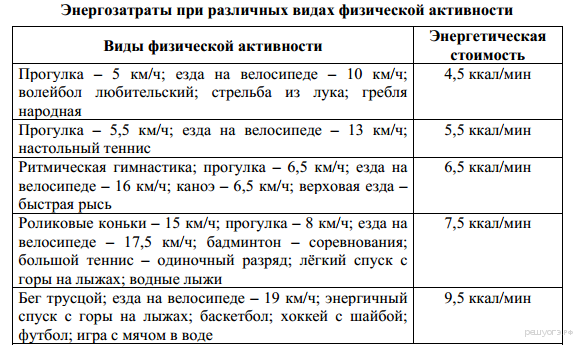 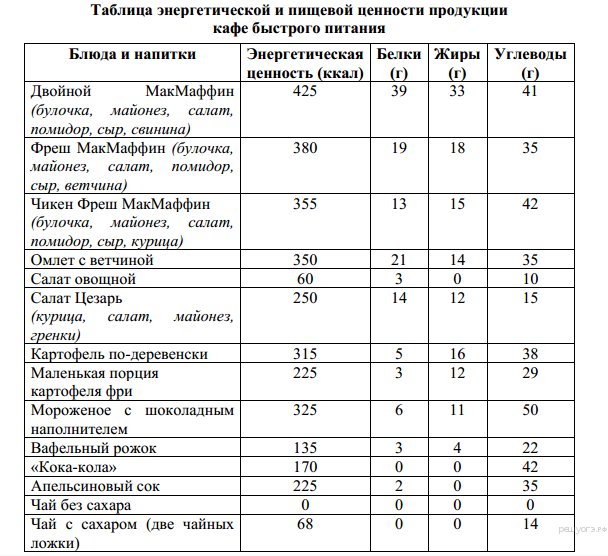 Пояснение.Верно указаны следующие элементы ответа:1) Энергозатраты тренировки — 900 ккал.2) Рекомендуемые блюда: мороженое с шоколадным наполнителем, двойной МакМаффин, салат овощной, чай с сахаром (две чайных ложки).3) Калорийность рекомендованного обеда — 878 ккал, количество белков — 48 г.VII. Подведение итогов.- Какие питательные вещества человек получает с пищей? (Белки, жиры, углеводы, витамины и минеральные соли.)- Что нового вы узнали о правильном питании? (Правильное питание – условие здоровья, неправильное приводит к болезням.)- Вывод: с пищей человек получает питательные вещества: белки, жиры, углеводы, витамины и минеральные соли. Чтобы быть здоровым, очень важно правильно питаться. VIII Домашнее задание.- Заполните таблицу. Напишите или нарисуйте, какие полезные продукты вы ели в течение недели.Рефлексия.«Слово дня», учащиеся по очереди говорят одним словом свое впечатление о уроке.Дни неделиЗавтракОбедПолдникУжинПонедельникВторникСредаЧетвергПятницаСубботаВоскресенье